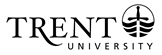 Indigenous Course Requirement – USC FormDepartment developing course to fulfill the Indigenous Course Requirement (ICR) submits this form, along with a draft syllabus, to the Director, Chanie Wenjack School for Indigenous Studies. The Wenjack School will evaluate content and provide a response on this form, which is to be appended to the USC New Course or Trial Course Regularization proposal.Section A: To be completed by DepartmentAcademic unitChairDate submitted to Wenjack SchoolProposed course code, title, description, and prerequisite (if any), as listed in the Academic CalendarCourses fulfilling the Indigenous Course Requirement (ICR) will contain substantial (at least 50%) Indigenous content and identify with at least one of the following four areas of focus. Select which of these areas are most central to the course: Indigenous Knowledges, Cultures and Languages Indigenous Land, Politics, and History Indigenous Theories, Methods, and Practices Indigenous Cultural Expression and PerformanceProvide details on how the course identifies with one or more of the areas of focusSection B: To be completed by Chanie Wenjack School for Indigenous StudiesResponding comments Course meets the criteria for fulfilling the Indigenous Course Requirement (ICR)or Course does not fulfill the Indigenous Course Requirement (ICR)